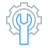 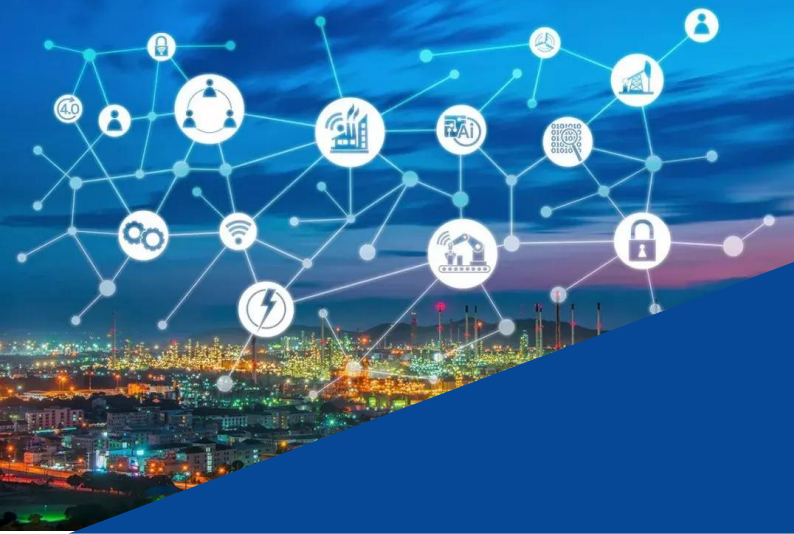 制造业领军人才赋能课程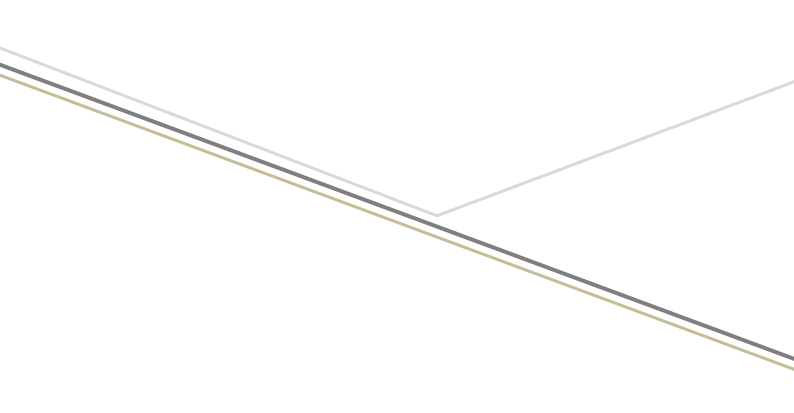 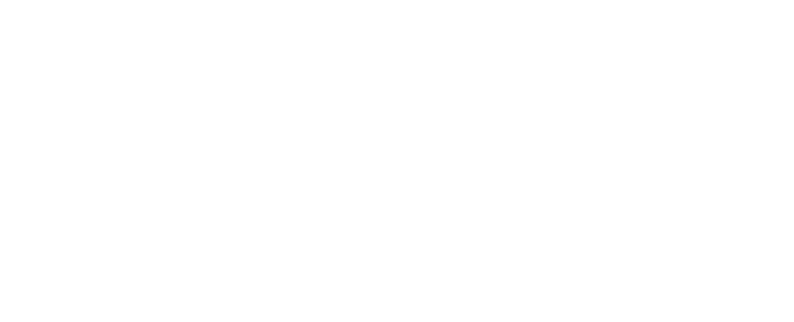 【项目背景】《中国制造2025》，是十四五规划的重要内容，是我国实施制造强国战略第一个十年的行动纲领，全面 贯彻党的十九大和十九届二中、三中、四中、五中全会精神，坚持走中国特色新型工业化道路， 以促进制造业 创新发展为主题，加快新一代信息技术与制造业深度融合。中国制造业是国民经济的主体，是立国之本、兴国 之器、强国之基，现今的中国拥有41个工业大类、207个工业中类、666个工业小类，是全世界唯一拥有联合国 产业分类中所列全部工业门类的国家。近几年，我们虽然不断刷新中国制造业产值全球份额比例，但在快速发 展的背后，我国制造业仍然大而不强，在自主创新能力、资源利用效率、产业结构水平、信息化程度、质量效 益、智能化进程等方面差距明显。就整体技术水平在全球产业链条上的地位而言，“中国制造”仍处于全球中 等水平， 由“中国制造”升级为“中国创造”和“中国智造” ，是加速中国制造业由大变强的历史跨越进程。 打造具有国际竞争力的制造业，是我国提升综合国力、保障国家安全、建设世界强国的必由之路。我们根据多年制造业培训经验及大量的制造型企业实际调查走访，借鉴国内外制造业巨擎在创新经营 方面先进的方法和技术+转型升级期的经验与教训，紧密链接当前经济形势，研发了“制造业领军人才赋 能”课程， 旨在协助中国制造型企业更全面的了解国内外最新颖的行业技术及前景，把握国家制造业最新规 划及政策，理清企业变革思路与方法，提高管理层创新经营能力。 目瞻前沿制造、论道产业升级，打造中国 “智”造顶级行业领袖！我们致力于成为中国制造业的黄埔军校！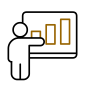 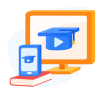 制造型企业人力成本高，招人难用工荒，储备人才不足，无法实现从技术人才到管理人才的角色转换； 制造型企业产品生命周期过短，创新技术及产品迭代能力不足，造成中低端制造产能过剩；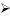 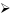 制造型企业市场供需失衡，无法掌握行业市场饱和度，无法达到利润预期指标；制造型企业行业竞争格局分析错位，对潜在竞争者察觉信息不对称，无法掌握行业前瞻性；制造型企业经济运行数据化分析不足，企业内部运营数据不透明，无法进行竞争主体行业对比；制造型企业资本运营知识陈旧，股权顶层设计不清晰，无法顺利推行投融资战略；制造型企业市场运营能力薄弱、售后服务方式陈旧，商业模式不清晰，营销推广不到位；制造型企业智能化进程缓慢，大量使用人海战术，车间成本、绿色制造成本极高；制造型企业采购环节管控不足，原材料成本高、上下游供应商无法整合，无法实现数字化供应链；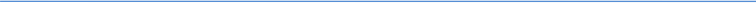 【四维教学】     顾问式理论赋能：整合国内外制造业知名教授与实战专家，进行系统性理论指导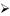      场景式实地教学：走访标杆制造业，参观企业成长路线，复制企业成长思维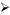      案例式同学互访：在班级挑选优秀企业进行互访式学习，加强同学间的商业机会互动     引导式私董研讨：为企业组建微咨询团队，成立领袖私董会，头脑风暴，解决企业难言之隐【课程收益】     认知升级：明晰制造型企业的商业价值及未来发展方向、经营战略，避免转型升级中的误区     管理升级：掌握大量管理理论及工具，建立制造型企业内部管理高速路，让管理更高效     资本升级：加快制造业投融资进程，实现“企业价值+股权价值+投资价值”的三栖倍增     圈层升级：制造业顶级圈层打造，实现异业资源互换、跨界合作、收益倍增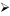 【教学流程】     课前访谈：班主任对每个企业进行访谈，集中企业问题     课中辅导：针对企业问题，在课中请专业老师就其问题进行专项辅导     课后复盘： 由班主任设立学习小组，企业之间互相复盘，总结工具、方法、经验、实操中的痛点【学员对象】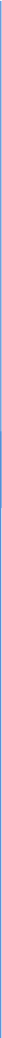 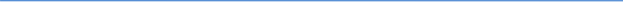      制造型企业创始人、实际控制人、接班人、董事长、及决策层 CPO、总经理、厂长等其它管理者     制造型国、央企、政府制造业各级管理部门负责人、制造业产业园区招商负责人、制造业协会负责人      制造型企业上下游产业链决策者、对制造业有投融资意向的决策者、想布局制造业的决策者【教学安排】【学习费用】【精彩瞬间】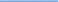 学制1.5年。每两个月集中学习 1 次，每次 2-4天 (含标杆制造业参访)98000 元/企业 3 人 (董事长、首 席 制 造 官 、厂长或其它决策层管理者)费用包含：  培训费、  教材费、  辅助教具、  学习用品费、  教学管理费，  交通食宿自理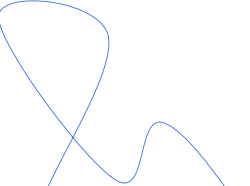 【课程安排】核心面授 + 导师现场实操 + 标杆参访 + 讲座沙龙 + 拓展训练 + 同学企业互访注 ：  每 年 会 有 3 0  的 课 题 更 新 ，  课 程 题 目 及 内 容 以 每 期 开 课 通 知 及 学 员 手 册 为 准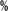 【部分导师】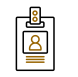 郭朝晖： 中央企业青联委员、全国工会十四大代表。上海宝山区政协委员、副秘书长。清华大学工业大数据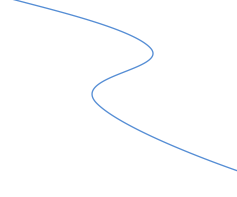 实验室学术委员会委员、教授级高工；武汉科技大学冶金装备与控制实验室专家委员会委员；宝钢研究院首席研究员；中国工业与应用学会副理事长；上海市人工智能学会理事；范玉顺：清华大学自动化系教授、博士生导师；著名流程管理、制造业信息化专家；国际自动控制联合会先进制造委员会委员；中国工业自动化与系统集成标准化委员会副主任；国家863计划现代集成制造 系统技术主题专家组专家成员；中国航空工业第一集团信息化专家组专家；张  延：经济学家；北京大学经济学院党委委员；北京大学经济学院经济学系党支书记教授；博士生导师王宣喻：清华大学社会科学学院新经济与新产业研究中心副主任、教授；清华大学博士后；中山大学博士生导师、巴中农商行独立董事；辛玉军：工信部智能制造特聘专家；数字化转型、智能制造、企业信息化、工厂数字、 自动化专家；高德拉特组织认证TOC专家 (TOCE) ，TOC应用专家TOCAE；Celemi认证讲师；孙亚彬：山东省企业局智能制造专家组成员；山西省阳泉市企业局专家组专家；中国人民大学教育培训中心婴童产业经济组组长；湖北卫视职业指南栏目主讲人；奥林巴斯教育培训课课长；田  军：原世界五百强奥林巴斯公司日本海外工厂精益总负责人；原华为智能制造项目总体模式负责人 王  彬：CPM特聘专家导师、CIPS注册采购与供应链认证资质专业培训师；CPLM专业培训师林胜益：东北工业集团精益智能制造顾问，台湾钢铁智能制造系统开发公司副总经理；上海宝钢液压汽车零部件公司副总经理；沃尔沃领克 SWE 精益智能制造学院总顾问师；杨  钢：美国克劳士比学院高级合伙人，零缺陷管理中国研究院总裁，享有“中国零缺陷之父”美誉。曾任美资工厂质量主管、中银国际珠宝公司董事长兼总经理、德威实业董事长兼总经理；王永存：  日本丰田制造管理专家；三星电子制造部长精益总监；三星电子高级培训师/MAT训练师/PRO-3M/流程改善专家； 日本产业训练协会认证讲师；SGS 管理学院专家顾问； 日本能率协会顾问 总监；全球改善咨询集团改善学院资深顾问；高国伟： 中移动通信有限公司技术管理经理、  产品线管理经理；曾承担大唐EPG组负责人、生产制造部总经理；普天研究院研发工程部经理；中石油研发中心项目经理、质量部经理等职。刘  凯：全球顶级数字化转型专家；全球五百强企业ORACLE  (甲骨文) 应用方案咨询部数字化转型专家；曾任凯捷咨询数字化转型业务顾问；国际认证项目管理专家 (PMP) ；ACP (Agile) 、CSPO (SCRUM) 敏捷产品管理专家认证；中国国际创新平台联合创始人；注：如老师的时间有变动，我们会调整讲课顺序及个别师资，调整后的师资会保持同一水平和级别。制 造 业 领 军 人 才 赋 能 课 程报   名报名日期表院方联络人：经过多年的调研，我们发现目前的制造业有以下的现象：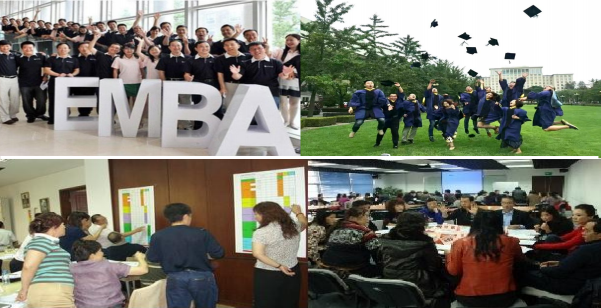 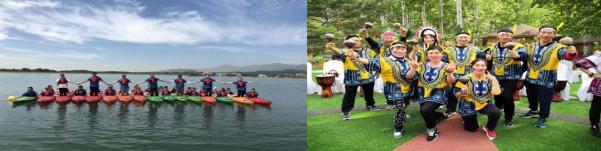 全球趋势与政策赋能全球趋势与政策赋能. 中央经济金融政策及宏观经济趋势解读. 两会热点及政府工作报告解读. 全球制造业发展趋势及对中国制造业的启示. 国家战略-大国博弈与智能制造前瞻行业前瞻与产业赋能行业前瞻与产业赋能. 工业 4.0 与智能制造. 智能工厂与数字化车间设计. 政策赋能——制造行业政府补贴及优惠的申领. 军民融合— 民间资本进入军工制造的前景与策略. 智能技术在制造业的应用. 数字化供应链设计与实施. 制造型企业的区块链管理. 网络化制造下的工厂车间管理与控制技术战略规划与竞争赋能战略规划与竞争赋能. 制造型企业的国际化战略. 新政治经济学与政商关系管理. 工业互联网与智能制造背景下的工业大数据. 制造型企业投融资战略与实施. 制造型企业转型升级与商业模式创新. 制造型企业上市路径选择与资本运营组织提升与管理赋能组织提升与管理赋能. 制造业特殊时期的产能补救方法. 制造型企业股权架构顶层设计. 制造业降本增效的有效路径. 家族型制造业创始人传承风险规避. 打造高效低耗生产运营管理系统. 从技术走向管理—领导力的培养与提升. 工厂的精益成本分析与控制策略. 全精益思维的制造业绩效管理. 制造型企业风险投资与私募股权投资. 零缺陷——制造业质量风险管理体系建立. 制造型企业流程改善与运营管理. 智能制造新模式项目风险特点与管控. 解码丰田——丰田精益沙盘模拟. 透过财务数据看企业运营成本控制与效益. 制造业战略采购成本分析与控制. 制造业劳动用工风险管理国学承继与素养提升国学承继与素养提升. 脱口秀时代——企业家公众演说. 《周易》与企业管理. 你的形象价值百万——餐宴知识与商务礼仪. 高端医疗体验. 黄帝内经及领袖养生. 艺术品鉴赏与文物收藏. 军地名医养生指导. 红色培训经典传承企   业    信   息企业名称企业规模企   业    信   息所属行业员工人数企   业    信   息主要产品企业年产值企   业    信   息企业概述：企   业    信   息企业性质：□ 国有及控股 □ 股份有限 □ 有限责任 □ 集体 □ 私营□ 中外合资   □ 外商独资 □ 个体     □ 事业 □ 非盈利机构与政府机关□ 国有及控股 □ 股份有限 □ 有限责任 □ 集体 □ 私营□ 中外合资   □ 外商独资 □ 个体     □ 事业 □ 非盈利机构与政府机关□ 国有及控股 □ 股份有限 □ 有限责任 □ 集体 □ 私营□ 中外合资   □ 外商独资 □ 个体     □ 事业 □ 非盈利机构与政府机关面临主要问题：面临主要问题：想获得的资源：想获得的资源：参训人员信息：参训人员信息：姓名：        职务：           手机：         身份证号：姓名：        职务：           手机：         身份证号：姓名：        职务：           手机：         身份证号：参训人员信息：参训人员信息：姓名：        职务：           手机：         身份证号：姓名：        职务：           手机：         身份证号：姓名：        职务：           手机：         身份证号：参训人员信息：参训人员信息：姓名：        职务：           手机：         身份证号：姓名：        职务：           手机：         身份证号：姓名：        职务：           手机：         身份证号：单 位 意 见：单 位 意 见：(单位盖章)(单位盖章)(单位盖章)院方联系方式：院方联系方式：提交资料与报名流程提交资料与报名流程1、提交正式报名表2、待收到录取通知书后三个工作日内办理学费并提交发票信息3、报到时带学员二寸蓝底照片三张、名片三张、单位宣传彩页或企业简介三份1、提交正式报名表2、待收到录取通知书后三个工作日内办理学费并提交发票信息3、报到时带学员二寸蓝底照片三张、名片三张、单位宣传彩页或企业简介三份1、提交正式报名表2、待收到录取通知书后三个工作日内办理学费并提交发票信息3、报到时带学员二寸蓝底照片三张、名片三张、单位宣传彩页或企业简介三份